Village of Port DickinsonMonthly Board MeetingOctober 12, 2021Officers Present:		Mayor			Kevin M. BurkeTrustees		James DeGennaroMichael Cashman 				Attorney		Gina Middleton				Clerk			Susan FoxAbsent:				Trustees		Charles Harding								Robert MossTreasurer		Sandra ReiflerThe meeting was called to order at 6:00 pm by Mayor Kevin Burke.PUBLIC HEARING:  NonePUBLIC COMMENT:Sandra Wood asked that the Village pass an addendum to the Village Code prohibiting marijuana use in public areas of the Village. Attorney VanWhy will review Code and make any necessary recommendations. APPROVAL OF MINUTES:Motion by Trustee Cashman, seconded by Trustee DeGennaro for a resolution to approve the September 14, 2021 minutes	AYE: MAYOR BURKE, TRUSTEES CASHMAN, DEGENNARO	NAY	NONETREASURER’S REPORT:On file with the Village Clerk. AUDIT AND PAYMENT OF CLAIMS: Abstract #6 (2021-2022)Motion by Trustee DeGennaro, seconded by Trustee Cashman, to pay claims as listed on the Abstract of Unaudited Vouchers for the General Fund for $10,373.15	AYE: MAYOR BURKE, TRUSTEES CASHMAN, DEGENNARO	NAY	NONEMotion by Trustee Cashman, seconded by Trustee DeGennaro, to pay claims as listed on the Abstract of Unaudited Vouchers for the Water Fund for $1,995.00	AYE: MAYOR BURKE, TRUSTEES CASHMAN, DEGENNARO	NAY	NONEMotion by Trustee Cashman, seconded by Trustee DeGennaro, to pay claims as listed on the Abstract of Unaudited Vouchers for the Sewer Fund for $1,078.75	AYE: MAYOR BURKE, TRUSTEES CASHMAN, DEGENNARO	NAY	NONEAUDIT AND PAYMENT OF CLAIMS: Abstract #7 (2021-2022)Motion by Trustee Cashman, seconded by Trustee DeGennaro, to pay claims as listed on the Abstract of Unaudited Vouchers for the General Fund for $10,885.29	AYE: MAYOR BURKE, TRUSTEES CASHMAN, DEGENNARO	NAY	NONEMotion by Trustee Cashman, seconded by Trustee DeGennaro, to pay claims as listed on the Abstract of Unaudited Vouchers for the Water Fund for $56,763.92	AYE: MAYOR BURKE, TRUSTEES CASHMAN, DEGENNARO	NAY	NONEMotion by Trustee Cashman, seconded by Trustee DeGennaro, to pay claims as listed on the Abstract of Unaudited Vouchers for the Sewer Fund for $71,745.38	AYE: MAYOR BURKE, TRUSTEES CASHMAN, DEGENNARO	NAY	NONETRUSTEE-COMMISSIONER REPORTS:	Administration/Community Association – Charles Harding, Trustee          Fall Event will be announced on the PDCA Facebook pagePublic Works – Michael Cashman, TrusteeYard waste pickup will end 10/26/21. Leaf pickup has started. New curbs are being installed on Macomber Ave and paving is scheduled around 10/26.Planning – nonePublic Safety – James DeGennaro, Trustee	Reports attached.	Parks, Water & Sewer – Robert Moss, TrusteeParks:Tree job is totally done with the exception of stump removal and replanting. Stumps will be done by our crew as time will allow and replanting will be planned and take place at a future date. Paving in drive and parking area is complete and waiting on invoice. Water/Sewer:Continuing with legal process on Curb Box Damage and the water meter refusal installation. Attorney reported that a letter will be mailed to the tenant at the address, requesting reimbursement for repair. Attorney reported that a summons and complaint have been drafted for Supreme Court for the owner of 688 and 711 Chenango St (refusal to install remote meters). Working on starting electrical and pit box on Perkins Ave and Watson Ave tank repair is also in process to start work. 469 remote meters installed (79%), 121 remaining (21%).	Zoning Board of Appeals – noneRESOLUTIONS:OLD BUSINESS:The Mayor reported that ARPA monies have been received and will go toward the water main replacement on Rochelle Rd.NEW BUSINESS:The Mayor reported that Attorney VanWhy will be updating the Village Code with respect to the siting of wireless facilities. Motion by Trustee Cashman, seconded by Trustee DeGennaro, to adjourn at 6:15PM.	AYE: MAYOR BURKE, TRUSTEES CASHMAN, DEGENNARO	NAY	NONERespectfully submitted,	Susan E. Fox, Village ClerkVILLAGE OF PORT DICKINSONLOCAL LAW NO. 5 OF 2021 AMENDINGCHAPTER 65 OF THE VILLAGE CODE ENTITLED “ZONING”Be it enacted by the Board of Trustees of the Village of Port Dickinson as follows:Section 1.	Section 65-3B. shall hereby be amended by adding the following:sign, height of – The vertical distance measured from the average elevation of the proposed finished grade along the face of the sign or structure on which the sign is located, to the highest point of the sign or structure on which the sign is located.Section 2.	Section 65-17A(1)(c) shall hereby be amended by deleting and replacing it entirely with the following:(c)	One (1) sign, not to exceed six (6) square feet or, for multi-residential buildings with six or more units, one (1) sign not to exceed twenty-four (24) square feet, stating that the real property or a part thereof upon which said sign is located is for sale or rent.Section 3.	Schedule of Zoning Regulations, Attachment I, R, and RM Residential Districts, Column 20 “Signs” subparagraph 2 shall hereby be amended by deleting and replacing it entirely with the following:2.	One (1) sign, not to exceed six (6) square feet or, for multi-residential buildings with six or more units, one (1) sign not to exceed twenty-four (24) square feet, stating that the real property or a part thereof upon which said sign is located is for sale or rent.Section 4.	SeparabilityThe provisions of this local law are separable and if any provision, clause, sentence, subsection, word or part thereof is held illegal, invalid, unconstitutional, or inapplicable to any person or circumstance, such illegality, invalidity or unconstitutionality, or inapplicability shall not affect or impair any of the remaining provisions, clauses, sentences, subsections, words, or parts of this local law or their application to other persons or circumstances.  It is hereby declared to be the legislative intent that this local law would have been adopted if such illegal, invalid, or unconstitutional provision, clause, sentence, subsection, word or part had not been included therein, and as if such person or circumstance, to which the local law or part thereof is held inapplicable, had been specifically exempt therefrom.Section 5.	RepealerAll Ordinances, Local Laws and parts thereof inconsistent with the Local Law are hereby repealed.Section 6.	Effective DateThis local law shall take effect upon filing with the New York Secretary of State in accordance with Section 27 of the Municipal Home Rule Law.The Village of Port Dickinson Department of Police Douglas E. Pipher, Chief of Police 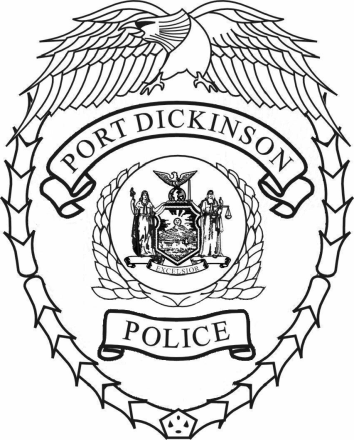 Police Department Monthly Report Total Complaints Received: 97 (94)          Med calls-11                                                                                                                                             Suspicious-7                    Check welfare-4                                                                               Custody dispute-1          PDFD-1            Domestic-1                      Civil-2                                Attempted/fraud-3         Stolen vehicle-1          Criminal mischief-1          Mental health-3          Larceny-1(bike)                Disturbance-1          Harassment-1                    Dispute-1          DV-2                                   Assist BCSO-13           Runaways-6           Assists-7       Miscellaneous-45*Includes Assist other agencies, Lockouts, Alarms, Parking Comp., Animals, Traffic lights, Information, village reassurance program, code enforcement, special details, vacant properties , assist public and Etc.Penal law charges-1(3)One 39 year old male charged with pettitt larcency, a misdemeanor.    Parking tickets issued-0   Vehicle and Traffic tickets-0 Patrol vehicle #492                                               Starting Mileage-52965Ending Mileage-53565                Total Mileage-600 Patrol Vehicle #491A. Starting   Mileage –107820  B.  Ending Mileage- 110888     Total Mileage-3068Village Water Consumption for :Village Water Consumption for :Village Water Consumption for :Aug-21Read dates:Read dates:Binghamton meter     Binghamton meter     Fenton LargeFenton LargeFenton SmallFenton Small9/7/20213613240023546534888118/2/2021361324002278358477184Usage07629511627Total cubic ft:Total cubic ft:87922________________________________________________________________________________________________________________________________________________________________________________________________________________________________________________________________________________________________________________________________________________________________________________________________________________________________________________________________________________________________________________________________________________________________________________________________________________________________________________________________________________Read dates:Read dates:Town of Fenton Sewer ReadingsTown of Fenton Sewer ReadingsTown of Fenton Sewer Readings9/7/202151637000Rate:.0128x.018/2/202151578500cu. Ft/minTime:12:00pmTotal58500cu. ft.________________________________________________________________________________________________________________________________________________________________________________________________________________________________________________________________________________________________________________________________________________________________________________________________________________________________________________________________________________________________________________________________________________________________________________________________________________________________________________________________________________Read dates:Read dates:Wayne Ave. sewer station readings (hours): sewer station readings (hours): sewer station readings (hours): sewer station readings (hours):Pump1Pump 2Pump 39/7/2021621818976174288/2/202161881894717404Totals302924Total hrs.83Report Month:augustPolice Commissioner:Trustee J. DeGennaro Report Year:2021Chief:Douglas PipherReport Date: 09/09/2021Deputy Village Clerk:   Corina M. BeamesReport of the Report of the Report of the Report of the ALARMSALARMSRESPONSERESPONSERESPONSERESPONSETIMESTIMESTIMESTIMESCHIEFCHIEFCHIEFCHIEFFire3Avg Members Response (F)Avg Members Response (F)Avg Members Response (F)Avg Members Response (F)6Med AvgMed AvgMed Avg1August 2021August 2021August 2021August 2021EMS7Avg Alarm to ResponseAvg Alarm to ResponseAvg Alarm to ResponseAvg Alarm to Response0:040700-15000700-15000700-15001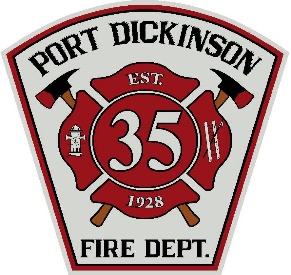 StandbyAvg Alarm to ArrivalAvg Alarm to ArrivalAvg Alarm to ArrivalAvg Alarm to Arrival0:051500-23001500-23001500-23008Total10Total Time in Service (hh:mm)Total Time in Service (hh:mm)Total Time in Service (hh:mm)Total Time in Service (hh:mm)1:342300-07002300-07002300-07001MUTUAL  AIDMUTUAL  AIDLOCATIONLOCATIONLOCATIONLOCATIONDOLLAR LOSS/VALUEDOLLAR LOSS/VALUEDOLLAR LOSS/VALUEDOLLAR LOSS/VALUEGiven2Village of Port DickinsonVillage of Port DickinsonVillage of Port DickinsonVillage of Port Dickinson9Fire LossFire LossFire LossReceived1Town of DickinsonTown of DickinsonTown of DickinsonTown of DickinsonEngine 99Town of FentonTown of FentonTown of FentonTown of Fenton1No ToneTown of ChenangoTown of ChenangoTown of ChenangoTown of ChenangoTown of Kirkwood Town of Kirkwood Town of Kirkwood Town of Kirkwood AlarmsAlarmsAlarmsAlarmsCity of BinghamtonCity of BinghamtonCity of BinghamtonCity of BinghamtonCASUALTIESCASUALTIESCASUALTIESCASUALTIESFire Service InjuredFire Service InjuredFire Service InjuredFire Service Injured0Fire Service DeathFire Service DeathFire Service DeathFire Service Death0Civilian InjuredCivilian InjuredCivilian InjuredCivilian Injured0Civilian DeathCivilian DeathCivilian DeathCivilian Death0CODEDESCRIPTIONDESCRIPTIONDESCRIPTIONYTDCODEDESCRIPTIONDESCRIPTIONDESCRIPTIONYTD111Building FireBuilding FireBuilding Fire3322MVA w/InjuriesMVA w/InjuriesMVA w/Injuries3112Structure/No BuildingStructure/No BuildingStructure/No Building400Hazardous ConditionHazardous ConditionHazardous Condition26113Cooking FireCooking FireCooking Fire411Flammable Liquid SpillFlammable Liquid SpillFlammable Liquid SpillFlammable Liquid Spill1114ChimneyChimneyChimney412Natural/LP Gas LeakNatural/LP Gas LeakNatural/LP Gas Leak1116Burner/Boiler/FurnaceBurner/Boiler/FurnaceBurner/Boiler/Furnace424CO Detector ActivationCO Detector ActivationCO Detector ActivationCO Detector Activation1111118Trash/Inside BuildingTrash/Inside BuildingTrash/Inside Building463MVA no InjuriesMVA no InjuriesMVA no Injuries121Mobile Home ResidenceMobile Home ResidenceMobile Home Residence500Service CallService CallService Call1111130Vehicle (All)Vehicle (All)Vehicle (All)531Smoke/Odor RemovalSmoke/Odor RemovalSmoke/Odor Removal141Forrest/Woods/Wild LandForrest/Woods/Wild LandForrest/Woods/Wild Land561Open BurningOpen BurningOpen Burning142Brush/GrassBrush/GrassBrush/Grass1571Cover Assign/StandbyCover Assign/StandbyCover Assign/Standby6150Trash/Outside FiresTrash/Outside FiresTrash/Outside Fires600Good Intent CallGood Intent CallGood Intent Call3163Outside Gas/Vapor ExpOutside Gas/Vapor ExpOutside Gas/Vapor Exp611Cancelled en RouteCancelled en RouteCancelled en Route1170Garden/Orchard/CropsGarden/Orchard/CropsGarden/Orchard/Crops710False MaliciousFalse MaliciousFalse Malicious3200Over Pressure RuptureOver Pressure RuptureOver Pressure Rupture730False MalfunctionFalse MalfunctionFalse Malfunction5240Explosion/No FireExplosion/No FireExplosion/No Fire740False UnintentionalFalse UnintentionalFalse Unintentional11111243Fireworks Exposure/No FireFireworks Exposure/No FireFireworks Exposure/No Fire800Severe WeatherSevere WeatherSevere Weather300Rescues/EMSRescues/EMSRescues/EMS766900Special IncidentSpecial IncidentSpecial IncidentTOTALTOTALTOTAL101010132Report of the ChiefReport of the ChiefReport of the ChiefAugust  2021August  2021August  2021TrainingAverageAverageAverageTotalSUMMARYSUMMARYSUMMARYSUMMARYSUMMARYHoursMembersMembersMembersManOfferedPresentPresentPresentHoursAugustAugustAugustAugustAugust1155555YTD TotalsYTD TotalsYTD TotalsYTD TotalsYTD Totals54666362Non Department 35  TrainingNon Department 35  TrainingNon Department 35  TrainingNon Department 35  TrainingNon Department 35  Training5050TRAININGTRAININGTRAININGTrainingTotalHoursMembersMembersMembersManWkWkDateLessonLessonLessonLessonLessonOfferedPresentPresentPresentHours8/2/2021Topic: Rig Check and New member OrinTopic: Rig Check and New member OrinTopic: Rig Check and New member OrinTopic: Rig Check and New member OrinTopic: Rig Check and New member Orin3777218/9/2021Topic: Monthly MeetingTopic: Monthly MeetingTopic: Monthly MeetingTopic: Monthly MeetingTopic: Monthly Meeting1212128/14/2021Topic: Community DaysTopic: Community DaysTopic: Community DaysTopic: Community DaysTopic: Community Days4333128/16/2021Topic: Hyrdant and TruckTopic: Hyrdant and TruckTopic: Hyrdant and TruckTopic: Hyrdant and TruckTopic: Hyrdant and Truck2666128/23/2021Topic: No Training Topic: No Training Topic: No Training Topic: No Training Topic: No Training 8/30/2021Topic: HydrantsTopic: HydrantsTopic: HydrantsTopic: HydrantsTopic: Hydrants255510